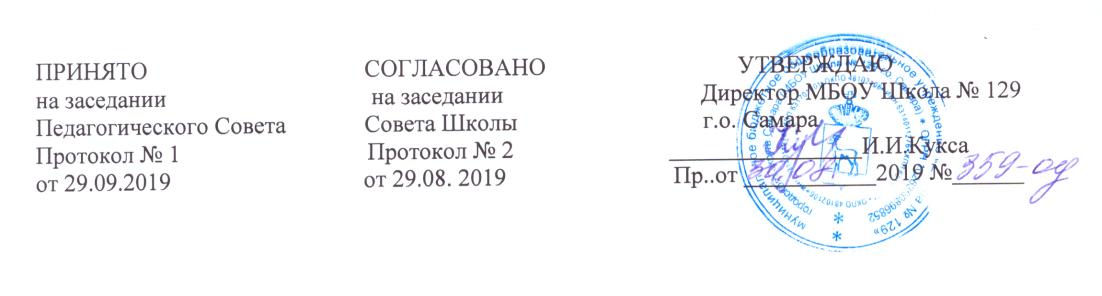 Положение о рабочей программе учебных предметов, курсов, дисциплин (модуля)муниципального бюджетного общеобразовательного учреждения«Школа № 129»городского округа СамараОбщие положения Настоящее Положение разработано в соответствии с Федеральным законом от 29 декабря 2012 г. № 273-ФЗ «Об образовании в Российской Федерации», Федеральным государственным образовательным стандартом начального общего образования (утвержден приказом Министерства образования и науки Российской Федерации от 06.10.2009г. № 373); Федеральным государственным образовательным стандартом основного общего образования (утвержден приказом Министерства образования и науки Российской Федерации от 17.12.2010г. № 1897); изменениями в федеральный государственный образовательный стандарт основного общего образования, утвержденными приказом Минобрнауки России от 31.12.2015 № 1577, Уставом МБОУ Школа № 129  г.о. Самара; основными образовательными программами начального и основного общего образования МБОУ Школы № 129 г.о. Самара (далее – Школа).Настоящее Положение вступает в силу с 01 сентября 2016 года.1.3.  Данное Положение определяет структуру, порядок разработки и утверждения рабочей программы учебного предмета, курса, в том числе внеурочной деятельности и дисциплин (модуля) (далее – рабочая программа).1.4.Рабочая программа является локальным нормативным документом, определяющим объем, порядок, содержание изучения учебного предмета, курса, дисциплины (модуля), требования к результатам освоения основных образовательных программ общего образования обучающимися (выпускниками) Школы в соответствии с федеральными государственными образовательными стандартами.1.5. К рабочим программам относятся: программы по учебным предметам, программы курсов, в том числе внеурочной деятельности; программы элективных курсов (модулей), программы факультативных занятий.1.6. Цель рабочей программы — обеспечение достижения планируемых результатов освоения основных образовательных программ общего образования.1.7. Функции рабочей программы:является обязательной нормой выполнения учебного плана в полном объеме;определяет содержание образования по учебному предмету на базовом или профильном уровнях;обеспечивает преемственность содержания образования по учебному предмету;реализует принцип интегративного подхода в содержании образования;включает модули регионального предметного содержания; создает условия для реализации системно - деятельностного подхода;обеспечивает достижение планируемых результатов каждым обучающимся.Разработка рабочей программы.2.1 Рабочая программа учителя разрабатывается на основе:требований федерального государственного образовательного стандарта общего образования;требований к результатам освоения основной образовательной программы Школы с учетом программ, включенных в ее структуру;санитарно-эпидемиологических требований к условиям и организации обучения в ОУ (утверждены постановлением Главного государственного санитарного врача РФ от 29.12.2010г. № 189);учебного плана Школы;примерной образовательной программы по учебному предмету, курсу, дисциплине или авторской программы;учебно-методического комплекта,федерального перечня учебников.2.2. Программа составляется учителем-предметником по определенному учебному предмету или курсу (элективному, факультативному, спецкурсу) на основе примерной или авторской рабочей программы.Рабочая программа реализует право каждого расширять, углублять, изменять, формировать содержание обучения, определять последовательность изучения материала, распределять учебные часы по разделам, темам, урокам в соответствии с поставленными целями.2.4. Допускается разработка Программы коллективом педагогов.  2.5. Рабочая программа может быть единой для всех учителей данного предмета, работающих в школе, или индивидуальной.2.6. Рабочая программа составляется на один учебный год или на ступень обучения (начальное общее, основное общее, среднее общее образование) с последующей корректировкой.2.7. Рабочая программа составляется в двух экземплярах: один хранится у учителя, второй сдаётся заместителю директора по УВР (НМР), ВР.2.8. При необходимости в течение учебного года учитель может вносить в программу коррективы: изменять последовательность уроков внутри темы, переносить сроки проведения контрольных работ. В этом случае необходимо составить пояснительную записку, в которой указать вносимые изменения по разделам (темам) с кратким обоснованием причин вносимых изменений.III. Структура рабочей программы3.1. Рабочие программы учебных предметов, курсов должны содержать: Титульный лист.Паспорт рабочей программы.Планируемые результаты освоения учебного предмета, курса.Содержание учебного предмета, курса.Тематическое планирование с указанием количества часов, отводимых на освоение каждой темы.3.1.1. Титульный лист – структурных элемент Программы, представляющий сведения о названии программы, уровень образования, ФИО разработчика (разработчиков). (Приложение 1).3.1.2. Паспорт рабочей программы – структурный элемент Программы, в котором отражается адресность, наименование образовательной области, предмет, уровень образования, количество часов по предмету в неделю, в год по каждой параллели, нормативная база разработки программы, реквизиты авторской программы, реквизиты учебника. (Приложение 2).3.1.3. Планируемые результаты освоения учебного предмета, курса – структурный элемент Программы, отражающий основной, сущностный вклад каждого изучаемого предмета, курса в развитие личности обучающихся, их способностей, определяющий основные умения, знания и компетенции, которыми должны овладеть обучающиеся в процессе изучения каждого конкретного учебного курса (дисциплины, модуля).3.1.4. Содержание учебного предмета, курса - структурный элемент Программы, включающий в себя подробное изложение тем каждого раздела предмета, курса.3.1.5. Тематическое планирование – структурный элемент Программы, составленный в табличном варианте, где указывается названия разделов (тем) и количество часов, отводимых на освоение каждой темы. 3.2. Рабочие программы курсов внеурочной деятельности должны содержать: Титульный лист.Паспорт рабочей программы.Результаты освоения курса внеурочной деятельности.Содержание курса внеурочной деятельности с указанием форм организации и видов деятельности.Тематическое планирование.3.2.1. Титульный лист – структурных элемент Программы, представляющий сведения о названии программы, уровень образования, ФИО разработчика (разработчиков). (Приложение 3). 3.2.2. Паспорт рабочей программы – структурный элемент Программы, в котором отражается адресность, направление внеурочной деятельности, количество часов курса в неделю, в год, нормативная база разработки программы, реквизиты авторской программы (при наличии). (Приложение 4).3.2.3. Результаты освоения курса внеурочной деятельности – структурный элемент Программы, отражающий основной, сущностный вклад курса в развитие личности обучающихся, их способностей и интересов.3.2.4. Содержание курса внеурочной деятельности - структурный элемент Программы, составленный в табличном варианте с указанием форм и видов деятельности.3.2.5. Тематическое планирование – структурный элемент Программы, составленный в табличном варианте, где указывается названия разделов (тем) и количество часов, отводимых на освоение каждой темы (раздела). IY. Оформление Программы4.1. Текст рабочей программы набирается в редакторе Word for Windows шрифтом - Times New Roman. Размер шрифта -  12 – 14, межстрочный интервал – одинарный.Y. Утверждение рабочей программы.5.1. Рабочая программа составляется на весь курс по ступеням образования.5.2. Утверждение Программы предполагает рассмотрение на заседаниях ШМО предметного цикла с составлением протокола.5.3. Рабочая программа согласовывается (проверяется) заместителем директора по УВР (НМР) и утверждается приказом директора Школы.5.4. При несоответствии рабочей программы установленным требованиям заместитель директора накладывает резолюцию о необходимости доработки с указанием конкретного срока.5.5. Все изменения, дополнения, вносимые педагогом в Программу в течение периода реализации курса (дисциплины, модуля), должны быть согласованы с заместителем директора по УВР (НМР) и утверждены приказом директора Школы. Приложение 1.Образец титульного листаРАБОЧАЯ ПРОГРАММАПредметУровень образования (начальное общее  1-4 кл., основное общее 5-9 кл., среднее общее 10-11 кл.)       (выбрать нужное)Составитель (составители) (ФИО учителя или группы учителей)Самара 201_г. Приложение 2.Приложение 3Образец титульного листаРАБОЧАЯ ПРОГРАММАКурса внеурочной деятельности _______________________________________Уровень образования (начальное 1-4 кл., основное 5-9 кл.)                                                             (выбрать нужное)Составитель (составители) (ФИО учителя или группы учителей)Самара 201_г.Приложение 4РАССМОТРЕНОна заседании ШМОпротокол №«______» _______ 201__                  ПРОВЕРЕНО        Зам.директора по УВР           ____________________ «______» _______ 201__УТВЕРЖДАЮДиректор МБОУ Школа №129                                                          г.о. Самара_____________И.И.КуксаПр. от _______ №______Класс5-9 Предметная областьСогласно учебному плануПредмет Русский языкУровень программы Базовый Количество часов в неделю 5 кл. – 6;6 кл. – 6;7 кл. – 4 и т.д.Количество часов в год  5 кл. – 34 Х ? = ?Рабочая программа составлена в соответствии с требованиями  ФГОС ООО (5-9 кл.)Рабочая программа составлена на основе программы Автор. Наименование программы. Изд-во. Год издания.Учебник Реквизиты учебника (строго по списку)РАССМОТРЕНОна заседании ШМОпротокол №«______» _______ 201__                  ПРОВЕРЕНО        Зам.директора по ВР           ____________________ «______» _______ 201__УТВЕРЖДАЮДиректор МБОУ Школа №129                                                          г.о. Самара_____________И.И.КуксаПр. от _______ №______Класс5-9 Направление внеурочной деятельностиФорма организации внеурочной деятельностиКоличество часов в неделюКоличество часов в год  5 кл. – 34 Х ? = ?Рабочая программа составлена в соответствии с требованиями  ФГОС НОО (1 – 4 кл.) ФГОС ООО (5-9 кл.)Рабочая программа составлена на основе программы Автор. Наименование программы. Изд-во. Год издания. 